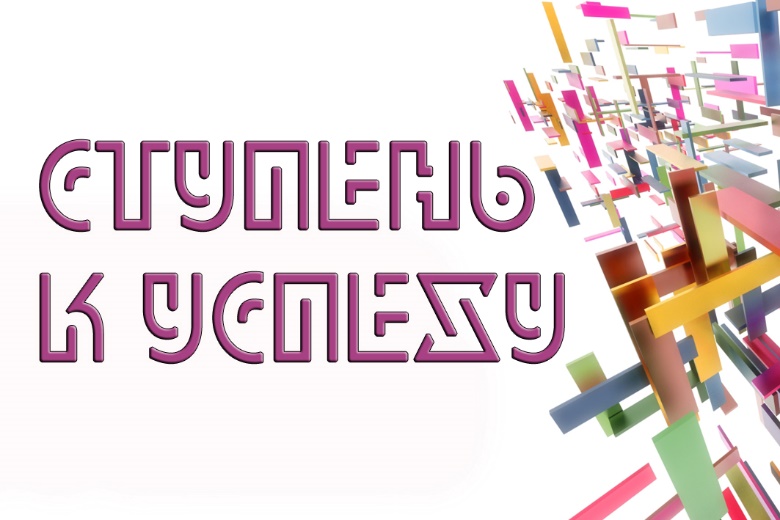 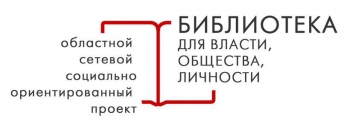 Сетевая акция по подпроекту «Ступень к успеху»«Успех в маске!»Маска в последнее время стала атрибутом нашей одежды, без нее не сходишь в магазин, аптеку, не проедешь в общественном транспорте, так как все чревато привлечением к административной ответственности и уплатой штрафа.До 16 ноября 2020 года библиотекам-участницам подпроекта «Ступень к успеху» необходимо подготовить ролики с участием молодежи на 3-5 минут на тему «Успех в маске!». Цель акции: напомнить жителям об обязанности носить маску в общественных местах. Масочный режим позволит продолжить непрерывный учебный процесс для учащихся и студентов, а также рабочий - для работающих граждан и объединит людей по всему миру в борьбе с распространением COVID-19.Заражение коронавирусом происходит преимущественно через капли, которые выделяются во время разговора, кашля или чихания. Маска задерживает их и позволяет нам защитить других людей и не заразиться самим.Требования к видеоролику:Для участия в сетевой акции необходим видеоролик, снятый (созданный) любыми доступными средствами, соответствующий тематике;Максимальная продолжительность видеоролика – не более 5-ти минут;Использование при монтаже и съёмке видеоролика специальных программ и инструментов – на усмотрение участника;В ролике могут использоваться фотографии;В акции не принимают участие ролики рекламного характера, оскорбляющие достоинство и чувства других людей, а также ролики, которые включают в себя сцены насилия, расизма, пропаганды запрещенных действий, не укладывающиеся в тематику конкурса. При размещении в социальных сетях необходимо ставить хештеги #БП #БольшойПроект #Ступень_к_успеху #Успех_в_маскеРаботы присылать на эл. почту МБУК г.Тулуна «ЦБС» tulun-cbs@mail.ru КОНТАКТНАЯ ИНФОРМАЦИЯОпорная библиотека:
Муниципальное бюджетное учреждение культуры города Тулуна «Централизованная библиотечная система»
Директор: Счастливцева Татьяна Геннадьевна
Адрес: 665210, Иркутская область, г. Тулун, ул. Ленина, 124
Контакты: (39530) 2-17-22 e-mail: tulun-cbs@mail.ruКуратор подпроекта: Кирилина Екатерина Николаевна, главный библиотекарь организационно-методического отдела Государственного бюджетного учреждения культуры «Иркутская областная юношеская библиотека им. И.П. Уткина».Контакты: (3952) 710-469., сайт: http://lib38.ru/